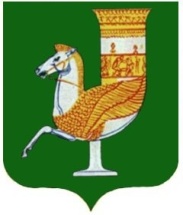 П О С Т А Н О В Л Е Н И ЕАДМИНИСТРАЦИИ   МУНИЦИПАЛЬНОГО  ОБРАЗОВАНИЯ «КРАСНОГВАРДЕЙСКИЙ  РАЙОН»От 06.05.2020 г. №_257с. КрасногвардейскоеО внесении изменений в приложение к постановлению администрации МО «Красногвардейский район» № 752 от 26.12.2013 года «Об утверждении административного регламента администрации МО «Красногвардейский район» по предоставлению муниципальной услуги «Выдача разрешения об изменении имени и (или) фамилии несовершеннолетним в случаях, предусмотренных законодательством Российской Федерации»         Рассмотрев информацию прокурора Красногвардейского района от 28.01.2020г. исх. № 5-86-2020/173 «Об изменениях в федеральном законодательстве», в целях приведения в соответствие с действующим законодательством  нормативных правовых актов администрации МО «Красногвардейский район», руководствуясь  Уставом МО «Красногвардейский район»ПОСТАНОВЛЯЮ:         1. Внести следующие изменения в приложение к постановлению администрации МО «Красногвардейский район» № 752 от 26.12.2013 года «Об утверждении административного регламента администрации МО «Красногвардейский район» по предоставлению муниципальной услуги «Выдача разрешения об изменении имени и (или) фамилии несовершеннолетним в случаях, предусмотренных законодательством Российской Федерации»:Наименование раздела II изложить в следующей редакции «II. Стандарт предоставления муниципальной услуги, единый стандарт».         1.2.    Раздел II дополнить пунктом 2.9. следующего содержания:«2.9. Специалист по опеке и попечительству в отношении несовершеннолетних администрации муниципального образования «Красногвардейский район» при предоставлении муниципальной услуги руководствуется требованиями единого стандарта, устанавливаемого Правительством Российской Федерации, в случаях предусмотренных федеральными законами».	2. Опубликовать данное постановление в газете Красногвардейского района «Дружба» и разместить на официальном сайте администрации района в сети «Интернет».     3. Контроль за исполнением настоящего постановления возложить на первого заместителя главы администрации МО «Красногвардейский район» (Коротких А.В.).    4. Настоящее постановление вступает в силу со дня его опубликования. Глава МО «Красногвардейский   район»						 А.Т.Османов        